   В Отделе МВД России по Усть-Катавскому городскому округу подвели итоги оперативно-профилактической операции «Район» 25 сентября сотрудниками отдела МВД России по Усть-Катавскому городскому округу проведено оперативно-профилактическое мероприятие «Район». Данное мероприятие проводилось с целью предупреждения, пресечения и раскрытия преступлений, совершаемых на улицах и в иных общественных местах, в том числе связанных с незаконным оборотом оружия, наркотических веществ, задержания лиц, находящихся в розыске, пресечения антиобщественных проявлений, а также обеспечения правопорядка и общественной безопасности граждан в вечернее и ночное время. В мероприятии было задействовано 35 сотрудников ОМВД России по Усть-Катавскому городскому округу, 2 сотрудника Росгвардии, 9 представителей добровольных народных дружин.Во время операции,  сотрудники правоохранительных органов  проверили 38 единиц автотранспорта, в том числе 4 осуществляющего пассажирские перевозки. Проверено 57 лиц состоящих на профилактических  учетах в ОВД,  в том числе 17 несовершеннолетних и 12 родителей несовершеннолетних, а также лиц состоящих под административным надзором - 33. Два владельца огнестрельного оружия, 6 мест проживания  иностранных граждан и лиц без гражданства. Проверено 11 объектов торговли. Дактилоскопировано 5 человек, 5 лиц поставлено на фотоучет.  В ходе проведения операции сотрудниками полиции составлено 37 административных протоколов, основные нарушения выявлены по ст. 20.25 КРФобАП «Уклонение от исполнения административного наказания», по ст. 19.24 КРФобАП «Несоблюдение административных ограничений и невыполнение обязанностей, устанавливаемых при административном надзоре», а также по ст. 5.35. КРФобАП «Неисполнение родителями или иными законными представителями несовершеннолетних обязанностей по содержанию и воспитанию несовершеннолетних».      За  время проведения  «Района»  сотрудниками полиции выявлено три преступления. Одно по признакам состава преступления, предусмотренного    ст. 158 ч.2 Уголовного кодекса Российской Федерации «Кража» (максимальное наказание по данной части статьи лишение свободы на срок до пяти лет с ограничением свободы на срок до одного года или без такового). Второе по признакам состава преступления, предусмотренного  ст. 264.1  Уголовного кодекса Российской Федерации «Нарушение правил дорожного движения лицом, подвергнутым административному наказанию». Третье по признакам состава преступления, предусмотренного  ст. 115 ч.2 Уголовного кодекса Российской Федерации, «Умышленное причинение легкого вреда здоровью», (максимальное наказание по данной части статьи лишение свободы на срок до двух лет). 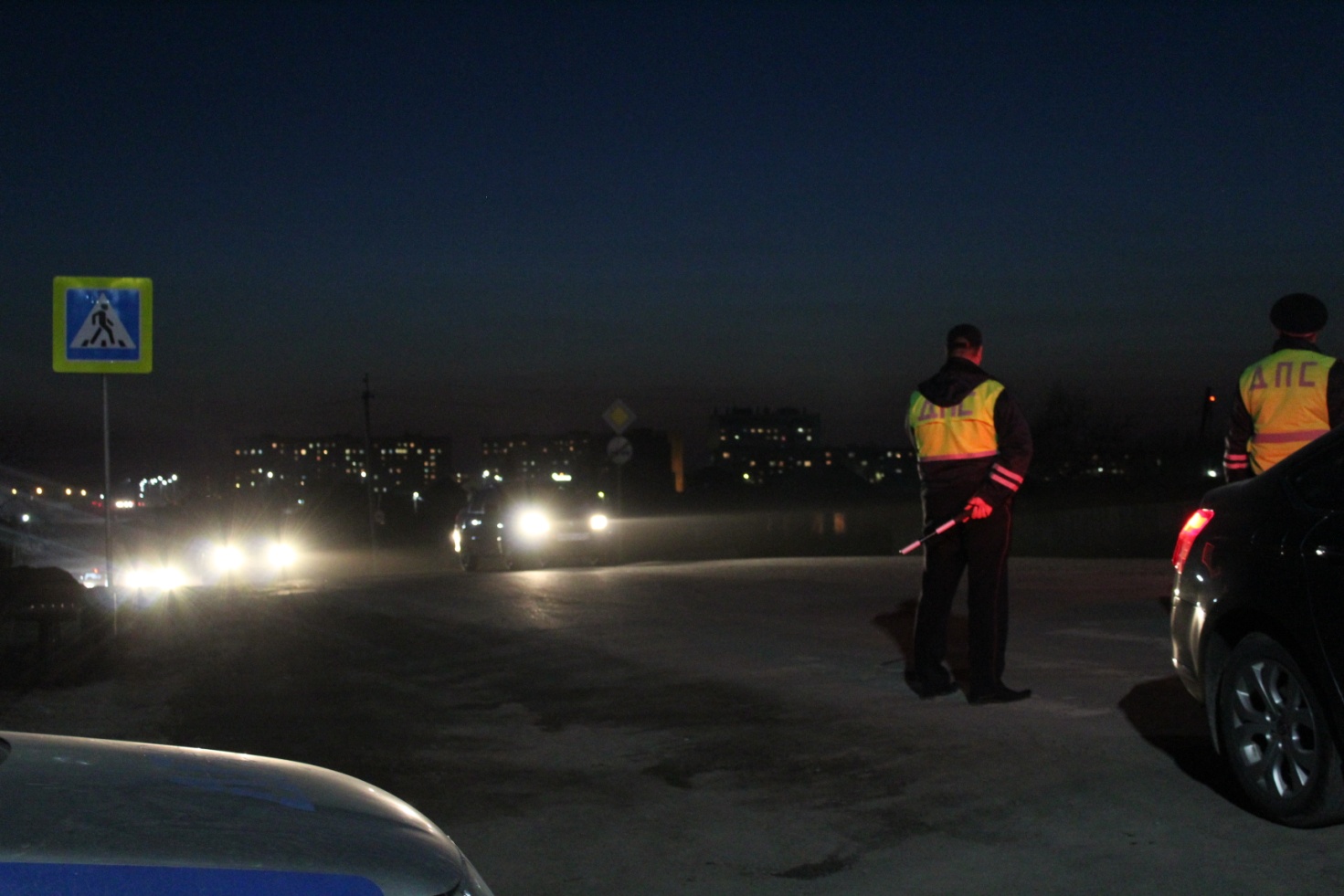 